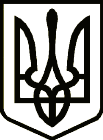 УкраїнаНОСІВСЬКА  МІСЬКА РАДА
Носівського району ЧЕРНІГІВСЬКОЇ  ОБЛАСТІВИКОНАВЧИЙ КОМІТЕТ                                                               ПРОЕКТРІШЕННЯПро надання дозволу нароз’єднання дітей           Керуючись ст. 34 Закону України  «Про місцеве самоврядування в Україні», ст. 4 Закону України «Про органи і служби у справах дітей та спеціальні установи для дітей», cт.210 Сімейного кодексу України, Порядком провадження органами опіки та піклування діяльності, пов’язаної із захистом прав дитини, затвердженим Постановою Кабінету Міністрів України №866 від 24 вересня 2008 року «Про питання діяльності органів опіки та піклування, пов’язаної із захистом прав дитини», Постановою Кабінету міністрів України від 08.10.2008 року № 905 «Про затвердження порядку провадження діяльності з усиновлення та здійснення нагляду за дотриманням прав усиновлених дітей», враховуючи висновок служби у справах дітей, виконавчий комітет Носівської міської ради вирішив:        1. Надати дозвіл на роз’єднання братів ХХХХХ, ХХХХХ р.н., який перебуває під опікою, та ХХХХХХ, ХХХХХ р.н., який перебуває в прийомній сім’ї, з метою подальшого усиновлення ХХХХХ.  2. Контроль за виконанням рішення покласти на заступника міського голови з питань гуманітарної сфери Міщенко Л.В. та начальника служби у справах дітей Пустовгар І.І.Міський  голова                                                                         В.М. Ігнатченко   17 вересня 2018 рокум. Носівка№